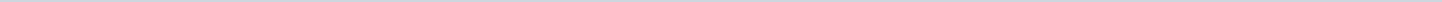 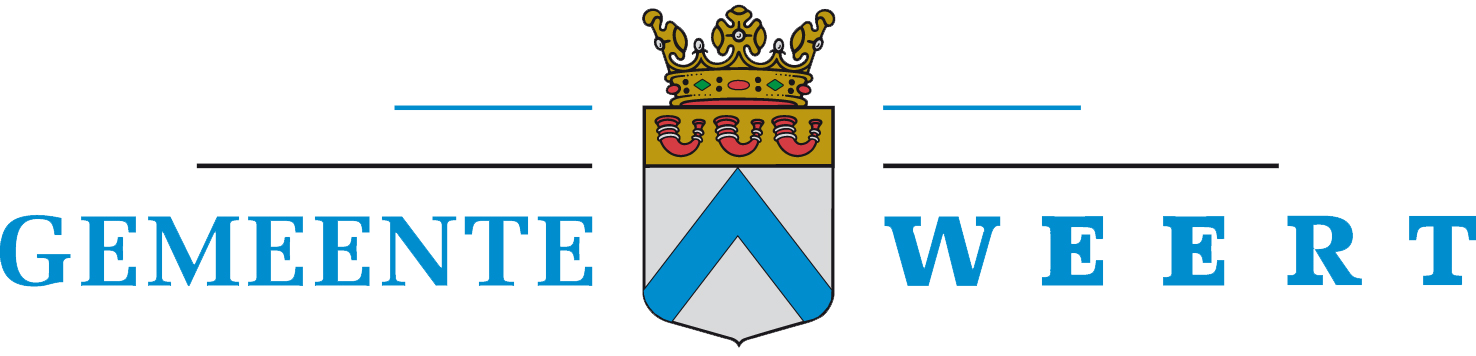 Gemeente WeertAangemaakt op:Gemeente Weert29-03-2024 06:58Moties7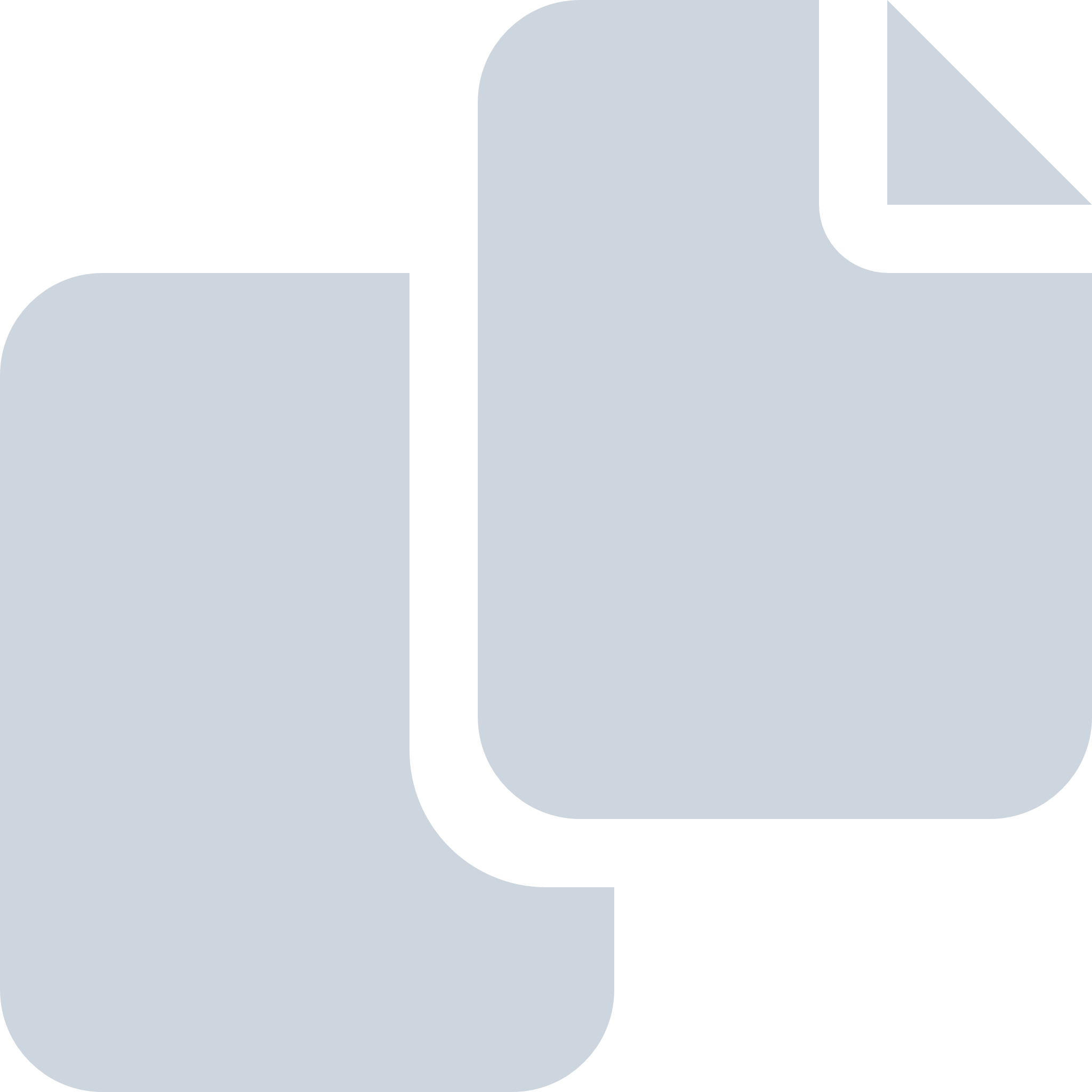 Periode: januari 2017#Naam van documentPub. datumInfo1.motie D66 museumvisie26-01-2017PDF,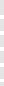 77,00 KB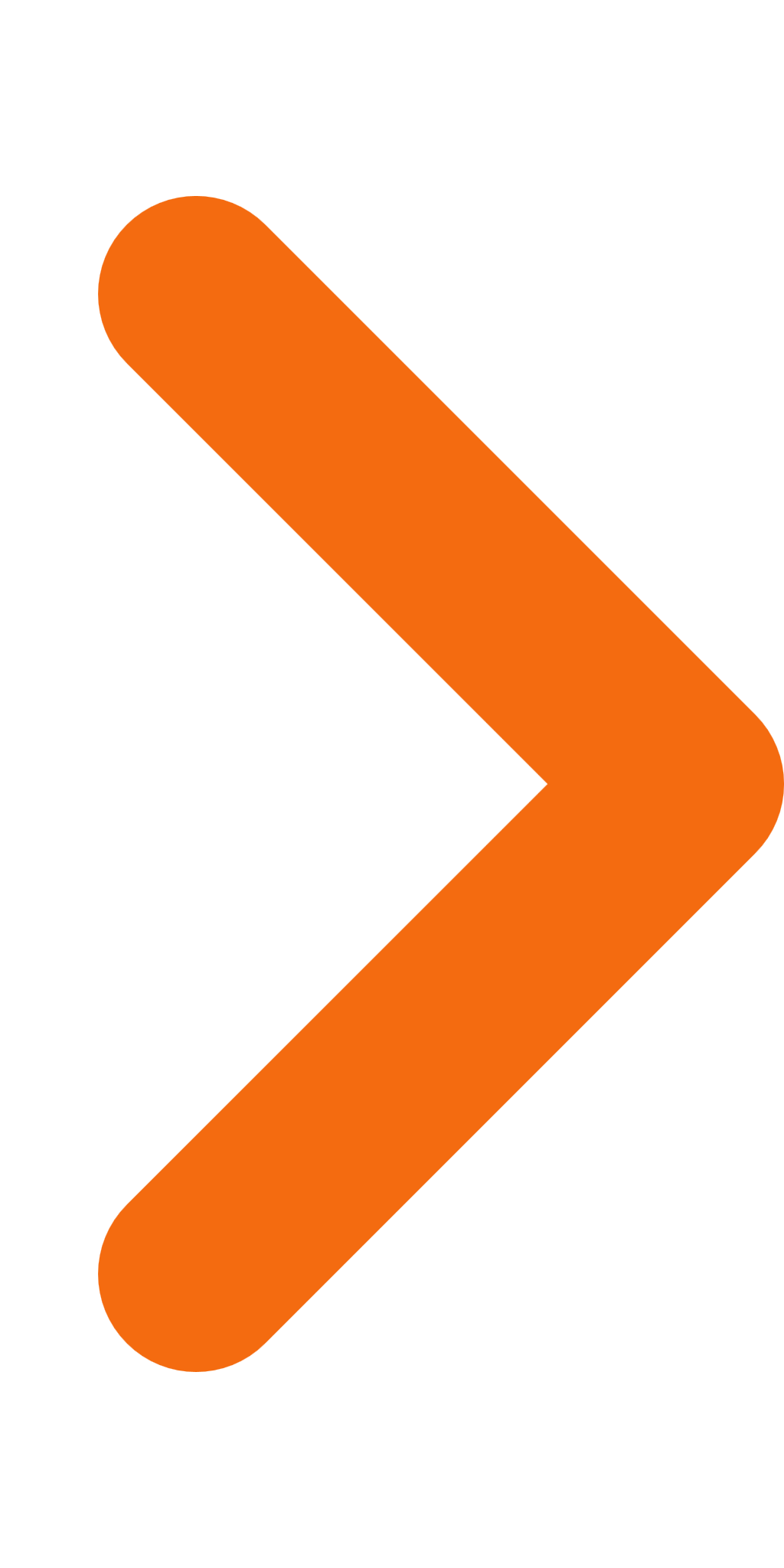 2.motie CDA, DUS, PvdA museumvisie jeugd26-01-2017PDF,137,80 KB3.motie CDA, DUS, PvdA museumvisie jeugd25-01-2017PDF,80,18 KB4.motie D66 museumvisie25-01-2017PDF,50,60 KB5.motie CDA,DUS museumvisie geschiedenis25-01-2017PDF,51,80 KB6.motie vreemd aan de orde PvdA en CDA sluiting GGZ kliniek25-01-2017PDF,102,50 KB7.motie CDA, DUS museumvisie geschiedenis25-01-2017PDF,51,80 KB